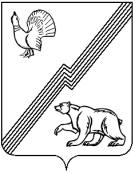 АДМИНИСТРАЦИЯ ГОРОДА ЮГОРСКАХанты-Мансийского автономного округа – Югры ПОСТАНОВЛЕНИЕот  09 октября 2017 года 									          № 2425О внесении изменений в постановление администрации города Югорска от 15.03.2016 № 563 «О поступлении обращений и заявлений, являющихся основаниями для проведения заседания комиссии по соблюдению требований к служебному поведению муниципальных служащихорганов местного самоуправления города Югорска и урегулированию конфликта интересов»  В соответствии с Указом Президента Российской Федерации от 19.09.2017 № 431                     «О внесении изменений в некоторые акты Президента Российской Федерации в целях усиления контроля за соблюдением законодательства о противодействии коррупции», решением Думы города Югорска от 05.05.2016 № 42 «О структуре администрации города Югорска»: 1. Внести в постановление администрации города Югорска от 15.03.2016 № 563                      «О поступлении обращений  и заявлений, являющихся основаниями для проведения заседания комиссии по соблюдению требований к служебному поведению муниципальных служащих органов местного самоуправления города Югорска и урегулированию конфликта интересов»               (с изменениями от 21.10.2016 № 2566) следующие изменения:1.1. В приложении 1:1.1.1. В абзаце первом пункта 2 слова «кадров и архивов» заменить словами «кадров                и наград».1.1.2. В абзаце втором пункта 3 слова «органы государственной власти» заменить словами «государственные органы».1.1.3. Дополнить пунктом 3.1 следующего содержания:«3.1. Мотивированное заключение, предусмотренное пунктом 3 настоящего Порядка должно содержать: а) информацию, изложенную в обращении;б) информацию, полученную от государственных органов, органов местного самоуправления и заинтересованных организаций на основании запросов;в) мотивированный вывод по результатам предварительного рассмотрения обращения,              а также рекомендации для принятия одного из следующих решений:- дать гражданину согласие на замещение должности в коммерческой                                      или некоммерческой организации либо на выполнение работы на условиях                         гражданско-правового договора в коммерческой или некоммерческой организации, если отдельные функции по муниципальному (административному) управлению этой организацией входили в его должностные (служебные) обязанности;- отказать гражданину в замещении должности в коммерческой или некоммерческой организации либо в выполнении работы на условиях гражданско-правового договора                           в коммерческой или некоммерческой организации, если отдельные функции                                        по муниципальному (административному) управлению этой организацией входили в его должностные (служебные) обязанности, и мотивировать отказ;- иного решения.».1.2. В абзаце первом пункта 2 приложения 2 слова «кадров и архивов» заменить словами «кадров и наград».3. Опубликовать постановление в официальном печатном издании города Югорска                  и разместить на официальном сайте органов местного самоуправления города Югорска.4. Настоящее постановление вступает в силу после его официального опубликования.Исполняющий обязанностиглавы города Югорска                                                                                                       С.Д. Голин